El Consejo Directivo de la Superintendencia del Sistema Financiero, con base al literal c), del artículo 10 de su Ley Orgánica emite las: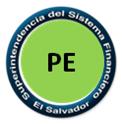 NORMAS PARA EL CÁLCULO DEL PATRIMONIO NETO MÍNIMO DE LAS SOCIEDADES DE SEGUROSCAPÍTULO IOBJETO DE LAS NORMASLas presentes normas y sus cuadros, que forman parte integrante de las mismas, tienen por objeto facilitar a las sociedades de seguros la aplicación de las disposiciones legales relativas al Cálculo del Patrimonio Neto Mínimo y establecer el sistema uniforme de presentación de los informes sobre dicho cálculo, para efectos de verificación por parte de la Superintendencia del Sistema Financiero de la observancia de las referidas disposiciones. En el texto de estas normas la denominación de la Ley se referirá a la Ley de Sociedades de Seguros, y la Superintendencia a la Superintendencia del Sistema Financiero.El término sociedades de seguros comprende las sociedades constituidas en El Salvador; las sucursales de aseguradoras extranjeras y las asociaciones cooperativas que prestan servicios de seguros. (1)CAPÍTULO IICONCEPTOS BÁSICOSCon base en el Capítulo II - Solvencia, del Título Tercero de la Ley se derivan los siguientes conceptos:Patrimonio Neto: Conjunto de disponibilidades patrimoniales que apoyan el mantenimiento de la solvencia de la sociedad y que, además, son necesarias para atender sus operaciones, excluyendo de esas disponibilidades determinados elementos por su naturaleza especial. Según la Ley, el Patrimonio Neto está constituido por la suma del capital pagado, reservas de capital y otros recursos patrimoniales, menos los créditos a partes vinculadas y las participaciones en acciones de filiales, sociedades de inversión conjuntas y de otras sociedades de seguros.Patrimonio Neto Mínimo: Elemento financiero fundamental para asegurar que la sociedad cuente con recursos propios disponibles para cubrir eventualidades extraordinarias. Conforme al Art. 30 de la Ley, el Patrimonio Neto Mínimo corresponderá al valor mayor entre:El Patrimonio Neto necesario para mantener una relación de Deuda Total entre Patrimonio Neto no superior a cinco veces; dicho de otra manera, la relación Deuda Total entre Patrimonio Neto es el cociente de dividir la Deuda Total entre cinco. Este cálculo es aplicable al conjunto de todos los grupos o ramos de seguros y fianzas;El monto que resulte de la suma de los cálculos de los Márgenes de Solvencia que establece la Ley, en forma diferenciada para cada uno de los grupos o ramos en que pueda operar la sociedad.En todo caso, el Patrimonio Neto Mínimo no podrá ser menor al monto del Capital Social Mínimo.Margen de Solvencia: Los recursos adicionales para cubrir obligaciones en exceso de lo esperado.Es un elemento comparativo y constitutivo del Patrimonio Neto Mínimo que permite a las sociedades de seguros desarrollar su actividad en condiciones normales.Cuando las sociedades de seguros incurran en insuficiencias patrimoniales, se aplicará el proceso de regularización a que se refieren los Arts. 53, 54 literal b) y 55 de la Ley.Dichas insuficiencias se determinarán a través del procedimiento establecido en el cuadro No. 4.Los plazos para superar las insuficiencias provenientes del Patrimonio Neto con respecto al Patrimonio Neto Mínimo o por  las pérdidas mayores al veinte por ciento del Patrimonio Neto, se contarán a partir de la fecha de su determinación.El plazo para resolver sobre la solicitud de reconsideración a que hace referencia el inciso segundo del artículo 54 de la Ley, se contará a partir de la fecha de presentación de dicha solicitud a esta Superintendencia.CAPÍTULO IIICÁLCULO DEL PATRIMONIO NETO MÍNIMOLa determinación del Patrimonio Neto descrito en cuadro No. 1, se efectuará conforme lo establecido por el artículo 32 de la Ley, incluyendo el 50% de las utilidades netas de provisión de impuesto sobre la renta durante los meses de enero a diciembre. (2)En el caso de los créditos vinculados a que se hace referencia en dicho cuadro, se deberá enviar nómina de tales créditos a la Superintendencia de conformidad con el artículo 28 de la Ley.El procedimiento para establecer la relación Deuda Total entre Patrimonio Neto a que se refiere el literal a) del artículo 30 de la Ley, se desarrolla en cuadro No. 2. En el cuadro No. 4 se presenta en forma resumida los componentes para el cálculo del Patrimonio Neto Mínimo según lo establece el artículo 30 de la Ley, el cual a su vez permitirá determinar las insuficiencias patrimoniales.De conformidad al artículo 31 de la Ley, el Margen de Solvencia se determinará con base al siguiente procedimiento:Para Seguros de Daños, Accidentes y Enfermedad y Complementarios a los de VidaEn cuadro No. 3.1 se detallan los elementos básicos que menciona la Ley para determinar el Margen de Solvencia, los cuales son:Primas por seguros directos y reaseguro tomado:Se refiere a la suma de las primas productos netas de devoluciones y cancelaciones de seguro directo, de reaseguro y coaseguro tomado de los últimos doce meses a la fecha de cálculo.Siniestros totales:Corresponden a la sumatoria de los elementos:Siniestros seguro directo, reaseguro tomado y coaseguro tomado;Gastos de ajustes seguro directo, reaseguro tomado y coaseguro;Participación de reaseguradores en salvamentos y participación de retrocesionarios de seguros en salvamentos;Bonificaciones vida colectivo;Incremento reservas para reclamos en trámite seguro directo y reaseguro tomado.  Menos la integración de los siguientes componentes:Salvamentos y recuperaciones;Reembolso seguros directos;Reintegros reaseguro tomado y coaseguro;Decrementos reservas para reclamos en trámite seguro directo y reaseguro tomado.Siniestros a cargo de reaseguradores:Se constituyen con la suma de los siniestros recuperados a cargo de los reaseguradores,  más los incrementos o decrementos netos  de  reserva para siniestros a cargo de los reaseguradores.En cuadro No. 3.2 se relacionan las cuentas y subcuentas que integran los elementos antes referidos.El margen de solvencia para este ramo, será el resultado de la sumatoria del margen de solvencia de los cuadros 3.1 y 3.1.1. (3)A.1. Para el Ramo Previsional, Renta y Pensiones (3)En cuadro No. 3.1.1 se describen los elementos básicos para desarrollar el cálculo del Margen de Solvencia para el ramo previsional, renta y pensiones, el cual incluye el total de primas netas por seguros directos y reaseguros tomados de los seguros previsionales, rentas y pensiones. (3)En el cuadro No. 3.2.1 se especifican las cuentas y subcuentas que integran los elementos del cuadro No. 3.1.1 tomando en consideración la metodología establecida en el ramo para seguros de daños, accidentes, enfermedad y complementarios a los de vida. (3)El margen de solvencia para este ramo, será el resultado mayor entre el cálculo en función de primas y el cálculo en función de siniestros. (3)Para Seguros de VidaEn cuadro No. 3.3 se detallan los elementos básicos para el Cálculo del Margen de Solvencia, así:Reserva Matemática por Seguro Directo y Reaseguro Tomado:En este apartado se incluyen las reservas matemáticas, las reservas para rentas y pensiones, rentas vitalicias, reservas adicionales de seguro de vida y las reservas por reaseguro tomado.Reserva Matemática Retenida:Corresponden a la reserva matemática por seguro y reaseguro tomado, menos las reservas  de riesgos en curso vida a cargo de los reaseguradores.Sumas Aseguradas Directas y Reaseguro Tomado: Se refieren a las responsabilidades de las pólizas de seguro en vigor más las responsabilidades por reaseguro tomado.Sumas Aseguradas Retenidas:Las sumas aseguradas directas y reaseguro tomado menos las cesiones de reaseguro cedido y retrocesiones.En cuadro No. 3.4  se detallan las cuentas y subcuentas que integran estos componentes.Para el Ramo de AutomotoresEn cuadro No. 3.5  se detallan los elementos básicos que menciona la Ley para determinar el Margen de Solvencia y en cuadro No.3.6  se detallan las cuentas y subcuentas que los integran. Para el Riesgo Catastrófico de TerremotoEn el cuadro No. 3.7 se describen los elementos básicos para desarrollar el Cálculo del Margen de Solvencia de los riesgos catastróficos de terremoto y en el cuadro No. 3.8  se especifican las cuentas y subcuentas que los integran.Para los efectos de dicho cálculo las responsabilidades retenidas y vigentes corresponden a  los compromisos por pólizas de seguros en vigor y de reaseguro tomado de terremoto, deduciéndole a éstas las responsabilidades a cargo de los reaseguradores.Para Operaciones de FianzasEn el cuadro No. 3.7 se describen los elementos básicos para desarrollar el cálculo del Margen de Solvencia de las operaciones de fianzas y en el cuadro No. 3.8 se especifican las cuentas y subcuentas que los integran.Para este cálculo, se considera la responsabilidad neta de reafianzamiento y reserva de saneamiento como las responsabilidades por pólizas de fianzas en vigor y reafianzamiento tomado, deduciéndole las responsabilidades por reafianzamiento cedido y retrocesiones de fianzas así como la reserva de saneamiento.En el cuadro No. 5 se detallan los elementos básicos que menciona la Ley para determinar la base de inversión.CAPÍTULO IVOTRAS DISPOSICIONES Las sociedades de seguros remitirán mensualmente a la Superintendencia, la información relacionada con el Patrimonio Neto Mínimo de acuerdo a los cuadros del No. 1 al No. 5 de las presentes normas, por medio de nota suscrita por el Gerente o quien desempeñe función similar, dentro de los primeros seis días hábiles subsiguientes al mes que se reporte, a excepción de los meses de diciembre que se presentarán dentro de los primeros veinte días hábiles del mes de enero y  junio dentro de los primeros diez días hábiles del mes de julio.  De acuerdo a la experiencia aceptada del sector asegurador, la zona sísmica de mayor exposición es la comprendida entre los departamentos de San Salvador y La Libertad, de los municipios siguientes:01	San Salvador02	Apopa03	Ayutuxtepeque04	Cuscatancingo05	Delgado06	Ilopango07	Mejicanos08	Nejapa09	Panchimalco10	Rosario de Mora11	San Marcos12	Santiago Texacuangos13	Santo Tomás14	Soyapango15	Tonacatepeque16	Nueva San Salvador17	Antiguo Cuscatlán18	Huizúcar19	Nuevo CuscatlánAspectos no previstos (4)Los aspectos no previstos en materia de regulación en las presentes Normas, serán resueltos por el Banco Central de Reserva de El Salvador por medio de su Comité de Normas. (4)Sanciones (4)Art. 12-A.- Los incumplimientos a las disposiciones contenidas en las presentes Normas, serán sancionados de conformidad a lo establecido en la Ley de Supervisión y Regulación del Sistema Financiero. (4)Las sociedades de seguros han estado obligadas a atender las instrucciones emitidas por la Intendencia de Seguros y Previsión Social de esta Superintendencia, relacionadas con el Cálculo de su Patrimonio Neto Mínimo por el tiempo transcurrido desde la vigencia de la Ley hasta la fecha en que entren en vigencia las presentes Normas.Estas normas entrarán en vigencia a partir del 1o. de mayo de 1997.MODIFICACIONES:(1)	Aprobadas por el Consejo Directivo de la Superintendencia del Sistema Financiero en Sesión  CD-31/98 del 21  de mayo de 1998.(2)	Reforma aprobada por el Consejo Directivo de la Superintendencia del Sistema Financiero en Sesión CD–15/2000 del 16 de marzo de 2000.(3)	Modificaciones Aprobadas por el Comité de Normas del Banco Central de Reserva de El Salvador, en Sesión No. CN-06/2012 de fecha 08 de junio de 2012, con vigencia a partir del día 27 de junio de dos mil doce.(4) 	Modificaciones en el artículo 12 y Anexos Nos. 3.1, 3.1.1 y 3.5 e incorporación de artículo 12-A-, aprobadas por el Banco Central por medio de su Comité de Normas, en Sesión No. CN-04/2022, de fecha 13 de mayo de 2022, con vigencia a partir del 1 de junio de 2022. 1_/ De los últimos doce meses a la fecha de cálculo2_/ En caso que los Siniestros Totales sean iguales o menores a los Siniestros a cargo de Reaseguradores, a la Relación Siniestros Netos de Reaseguro/Siniestros Totales se le asignará un valor de cero por ciento. (4)1_/ De los últimos doce meses a la fecha de cálculo.2_/ En caso que los Siniestros Totales sean iguales o menores a los Siniestros a cargo de Reaseguradores, a la Relación Siniestros Netos/Siniestros Totales se le asignará un valor de cero por ciento. (4)*Cuenta sugerida por la SSFNOMBRE DE LA SOCIEDAD DE SEGUROS:_________________________________NOMBRE DE LA SOCIEDAD DE SEGUROS:_________________________________NOMBRE DE LA SOCIEDAD DE SEGUROS:_________________________________DETERMINACIÓN DEL PATRIMONIO NETO AL__ DE__DE  200___ DETERMINACIÓN DEL PATRIMONIO NETO AL__ DE__DE  200___ DETERMINACIÓN DEL PATRIMONIO NETO AL__ DE__DE  200___ CUENTADETALLESALDO3101Capital Pagado3501010Reserva Legal3501020Reserva estatutarias3502Reservas voluntarias3601Revaluaciones (50 %) 1/3602Utilidades no distribuibles3802010Utilidades de ejercicios anteriores3801010Utilidades del ejerc.( 50%de enero a diciembre netas de provisión de ISR al cierre del ejerc.)  SUB TOTAL                       -   Menos :Créditos Relacionados ( Art. 27 y 28 )Participación en Acciones de Sociedades3802020Pérdida de  Ejercicios Anteriores3801020Pérdida del EjercicioSUB TOTAL                       -   PATRIMONIO NETO                       -   NOMBRE DE LA SOCIEDAD DE SEGUROS: ____________________________________NOMBRE DE LA SOCIEDAD DE SEGUROS: ____________________________________NOMBRE DE LA SOCIEDAD DE SEGUROS: ____________________________________DETERMINACIÓN DE LA RELACIÓN DEUDA TOTAL SOBRE PATRIMONIO NETO AL __DE____DE 200__DETERMINACIÓN DE LA RELACIÓN DEUDA TOTAL SOBRE PATRIMONIO NETO AL __DE____DE 200__DETERMINACIÓN DE LA RELACIÓN DEUDA TOTAL SOBRE PATRIMONIO NETO AL __DE____DE 200__CODIGOCUENTASALDO2PASIVO Menos :RESERVAS MATEMATICAS DE VIDA220101Reservas Matemáticas de vida individual de largo plazo220109Reservas adicionales de seguro de vida2202Reservas matemáticas de seguros previsionales rentas y pensiones4301010Incremento de reserva matemática vida individual de largo plazo4301090Ajuste de reserva adicional de seguro de vida4302Incremento de reserva de seguros previsionales rentas y pensionesMás5201010Decremento de reservas matemáticas de vida individual de largo plazo5201090Ajuste de reservas adicionales de seguro de vida5202Decremento de reservas matemáticas de seguros previsionales rentas y pensionesTOTAL RESERVAS MATEMATICAS DE VIDA                       -   TOTAL RESERVAS MATEMATICAS *0.67                       -   Menos:2208Reservas de previsiónDEUDA TOTAL                        -   RELACION DE ENDEUDAMIENTO (NO SUPERIOR A CINCO VECES) DEUDA TOTAL A / RELACIÓN MÁXIMA DE ENDEUDAMIENTO                        -   NOMBRE DE LA SOCIEDAD DE SEGUROS :_________________________________NOMBRE DE LA SOCIEDAD DE SEGUROS :_________________________________NOMBRE DE LA SOCIEDAD DE SEGUROS :_________________________________NOMBRE DE LA SOCIEDAD DE SEGUROS :_________________________________CÁLCULO DEL MARGEN DE SOLVENCIA AL____ DE_________DE 200__.CÁLCULO DEL MARGEN DE SOLVENCIA AL____ DE_________DE 200__.CÁLCULO DEL MARGEN DE SOLVENCIA AL____ DE_________DE 200__.CÁLCULO DEL MARGEN DE SOLVENCIA AL____ DE_________DE 200__. A  -SEGUROS DE DAÑOS, ACCIDENTES Y ENFERMEDAD Y COMPLEM. A LOS VIDASEGUROS DE DAÑOS, ACCIDENTES Y ENFERMEDAD Y COMPLEM. A LOS VIDAVALORESEN FUNCION DE PRIMASEN FUNCION DE PRIMAS1Total  Primas Netas por Seguros Directos y Reaseguros Tomados 1_/ ( Art.31, literal a, No.1 )Total  Primas Netas por Seguros Directos y Reaseguros Tomados 1_/ ( Art.31, literal a, No.1 )02MONTO  ANTERIOR x 31%  (Art.118,  literal  a)03Siniestros Totales04Siniestros a cargo de Reaseguradores05Siniestros Netos de Reaseguro (3 -  4)06Relación  Siniestros Netos de Reaseguro / Siniestros Totales x 100 (5 /  3 * 100) 2_/ (4)Relación  Siniestros Netos de Reaseguro / Siniestros Totales x 100 (5 /  3 * 100) 2_/ (4)0%7Porcentaje  Mínimo  (Art.31,  literal a, No.1)50%8RESULTADO DEL CÁLCULO [  2 *  (el mayor entre 6 y 7)  ]0EN FUNCION DE SINIESTROSEN FUNCION DE SINIESTROS9Promedio. Siniestros por Seguros. Directos y Reaseguros. Tomados últimos 36 meses (Art.31, literal a, No. 2) Promedio. Siniestros por Seguros. Directos y Reaseguros. Tomados últimos 36 meses (Art.31, literal a, No. 2) 010MONTO  ANTERIOR x 56% (Art.118,  literal b)011Relación  Siniestros Netos de Reaseguro / Siniestros Totales x 100 (5 /  3 * 100) 2_/ (4)Relación  Siniestros Netos de Reaseguro / Siniestros Totales x 100 (5 /  3 * 100) 2_/ (4)0%12Porcentaje  Mínimo (Art.31,  literal a, No.2)50%13RESULTADO DEL CÁLCULO [ 10 * (el mayor entre  11 y 12) ]014  MÁRGEN DE SOLVENCIA ( El mayor entre  8 y 13)0NOMBRE DE LA SOCIEDAD DE SEGUROS :_____________________________________NOMBRE DE LA SOCIEDAD DE SEGUROS :_____________________________________NOMBRE DE LA SOCIEDAD DE SEGUROS :_____________________________________NOMBRE DE LA SOCIEDAD DE SEGUROS :_____________________________________CÁLCULO DEL MARGEN DE SOLVENCIA AL____ DE_____________DE 200__.CÁLCULO DEL MARGEN DE SOLVENCIA AL____ DE_____________DE 200__.CÁLCULO DEL MARGEN DE SOLVENCIA AL____ DE_____________DE 200__.CÁLCULO DEL MARGEN DE SOLVENCIA AL____ DE_____________DE 200__.  A.1  -SEGUROS PREVISIONALES, RENTAS Y PENSIONESSEGUROS PREVISIONALES, RENTAS Y PENSIONESVALORESEN FUNCION DE PRIMASEN FUNCION DE PRIMAS1Total  Primas Netas por Seguros Directos y Reaseguros Tomados 1_/ (Art.31, literal a, No.1)Total  Primas Netas por Seguros Directos y Reaseguros Tomados 1_/ (Art.31, literal a, No.1)02MONTO  ANTERIOR x 31%  (Art.118,  literal  a)03Siniestros Totales 04Siniestros a cargo de Reaseguradores05Siniestros Netos de Reaseguro (3 -  4)06Relación  Siniestros Netos de Reaseguro / Siniestros Totales x 100 ( 5 /  3 * 100) 2_/ (4)Relación  Siniestros Netos de Reaseguro / Siniestros Totales x 100 ( 5 /  3 * 100) 2_/ (4)0.0%7Porcentaje  Mínimo  (Art.31,  literal a, No.1)50.0%8RESULTADO DEL CÁLCULO [ 2 * (el mayor entre 6 y 7) ]0EN FUNCION DE SINIESTROSEN FUNCION DE SINIESTROS9Promedio Siniestros por Seguros Directos y Reaseguros Tom. Últimos 36 meses (Art.31, literal a, No. 2) Promedio Siniestros por Seguros Directos y Reaseguros Tom. Últimos 36 meses (Art.31, literal a, No. 2) 010MONTO  ANTERIOR x 56% (Art.118,  literal b)011Relación Siniestros Netos de Reaseguro / Siniestros Totales x 100 (5/3 * 100) 2_/ (4)Relación Siniestros Netos de Reaseguro / Siniestros Totales x 100 (5/3 * 100) 2_/ (4)0.0%12Porcentaje  Mínimo (Art.31,  literal a, No.2)50.0%13RESULTADO DEL CÁLCULO [ 10 *(el mayor entre  11 y 12)014  MÁRGEN DE SOLVENCIA (El mayor entre  8 y 13)01_/ De los últimos doce meses a la fecha de cálculo.1_/ De los últimos doce meses a la fecha de cálculo.1_/ De los últimos doce meses a la fecha de cálculo.1_/ De los últimos doce meses a la fecha de cálculo.2_/ En caso que los Siniestros Totales sean iguales o menores a los Siniestros a cargo de Reaseguradores, a la Relación Siniestros Netos de Reaseguro/Siniestros Totales se le asignará un valor de cero por ciento. (4)2_/ En caso que los Siniestros Totales sean iguales o menores a los Siniestros a cargo de Reaseguradores, a la Relación Siniestros Netos de Reaseguro/Siniestros Totales se le asignará un valor de cero por ciento. (4)2_/ En caso que los Siniestros Totales sean iguales o menores a los Siniestros a cargo de Reaseguradores, a la Relación Siniestros Netos de Reaseguro/Siniestros Totales se le asignará un valor de cero por ciento. (4)2_/ En caso que los Siniestros Totales sean iguales o menores a los Siniestros a cargo de Reaseguradores, a la Relación Siniestros Netos de Reaseguro/Siniestros Totales se le asignará un valor de cero por ciento. (4)NOMBRE DE LA SOCIEDAD DE SEGUROS:_________________    NOMBRE DE LA SOCIEDAD DE SEGUROS:_________________    NOMBRE DE LA SOCIEDAD DE SEGUROS:_________________    A.-DATOS PARA EL CÁLCULO DEL MARGEN DE SOLVENCIA - RAMO DE DAÑOS ACCIDENTE Y ENFERMEDAD Y COMPLEMENTARIOS DE VIDA AL __DE____DE  200_.DATOS PARA EL CÁLCULO DEL MARGEN DE SOLVENCIA - RAMO DE DAÑOS ACCIDENTE Y ENFERMEDAD Y COMPLEMENTARIOS DE VIDA AL __DE____DE  200_.CODIGOCUENTASALDO51Primas producto5101010(-)Primas vida individual de largo plazo5101020(-)Primas vida individual de corto plazo5101040(-)Primas vida otros planes5102(-)Primas de seguros previsionales rentas y pensiones5105(-)Primas automotores5107(-)Primas fianzas46(-) Devoluciones4601010+Devoluciones vida individual de largo plazo4601020+Devoluciones vida individual corto plazo4601040+Devoluciones vida otros planes4602+Devoluciones de seguros previsionales rentas y pensiones4605+Devoluciones automotores4607+Devoluciones fianzasPRIMAS POR SEGURO DIRECTO Y REASEGURO TOMADO-SINIESTROS  AÑO 141Siniestros4101010(-)Siniestros vida individual de largo plazo4101020(-)Siniestros vida individual de corto plazo4101040(-Siniestros vida otros planes4102(-)Siniestros de seguros previsionales rentas y pensiones4105(-)Siniestros automotores4107(-)Siniestros de fianzas4108(-)Dotales vencidas4109(-)Rescates411001001(-)Gastos por liquidación de siniestros vida individual de largo plazo411001002(-)Gastos por liquidación de siniestros vida individual de corto  plazo411001004(-)Gastos por liquidación de siniestros vida otros planes4110020(-)Gastos por liquidación de siniestros de seguros previsionales rentas y pensiones411005(-)Gastos por liquidación de siniestros de seguros de automotores411007(-)Gastos por liquidación de siniestros de fianzas411105(-)Salvamentos de seguros de automotores411107(-)Recuperaciones fianzas4309Gastos por incremento de reservas técnicas -reclamos en trámite4309010(-)Gastos por incremento de reservas técnicas -reclamos en trámite vida 4309020(-)Gastos por incremento. de  reservas técnicas. -reclamos en trámite seguros de. Previsión. rentas y pensiones4309050(-)Gastos por incremento de reservas técnicas-reclamos en trámite automotores4309070(-)Gastos por incremento de reservas técnicas-reclamos en trámite fianzasSub total         -                Menos:56Salvamentos y recuperaciones5601010(- ) Reintegros del seguro de vida individual de largo plazo5601020(-) Reintegros del seguro de vida individual de corto plazo5601040(-) Reintegros de seguros de vida otros planes5602(-) Reintegros de seguros previsionales rentas y pensiones5605(-) Reintegro de seguros de automotores5607(-) Reintegro de fianzas5209Ingresos por decrementos de reservas técnicas-reclamos en trámites5209010(-) Ingresos por decrementos de reservas técnicas reclamos en trámite vida 5209020(-) Ingresos por decrementos de reservas técnicas reclamos en trámite seguros de previsión. rentas y pensiones5209050(-) Ingresos por decremento de reservas técnicas reclamos en trámite automotores5209070(-) Ingresos por decremento de reservas técnicas reclamos en trámite fianzasSub total-                        SINIESTROS TOTALES-                          Siniestros año 1-                         Siniestros año 2-                         Siniestros año 3-                         SINIESTROS PROMEDIO-                        NOTAS              1. El procedimiento utilizado para el cálculo de Siniestros correspondientes a los años 1,  2 y 3 es el mismo que el de SINIESTROS TOTALES, especificado anteriormente.1. El procedimiento utilizado para el cálculo de Siniestros correspondientes a los años 1,  2 y 3 es el mismo que el de SINIESTROS TOTALES, especificado anteriormente.2. Deducir en el año que corresponda los reembolsos provenientes de los contratos de reaseguro proporcionales y no proporcionales, cuando ocurran siniestros catastróficos ocasionados por eventos de la naturaleza.2. Deducir en el año que corresponda los reembolsos provenientes de los contratos de reaseguro proporcionales y no proporcionales, cuando ocurran siniestros catastróficos ocasionados por eventos de la naturaleza.54Siniestros y gastos recuperados por reaseguro y re afianzamiento cedidoMenos:5401010Siniestros y gastos recuperados por reaseguro Cedido-Vida individual de largo plazo5401020Siniestros y gastos recuperados por reaseguro Cedido-vida individual de corto plazo5401040Siniestros y gastos recuperados por reaseguro Cedido-otros planes5402Siniestros y gastos recuperados por reaseguro. Cedido-seguros previsión rentas y pensiones5405Siniestros y gastos recuperados por Reaseguro Cedido Automotores5407Siniestros y gastos recuperados por Reafianzamiento Cedido 540801001Recuperación de gastos de liquidación de vida individual de largo plazo540801002Recuperación de gastos de liquidación de vida individual de corto plazo540801004Recuperación de gastos de liquidación de vida otros planes5408020Recuperación de gastos de liquidación de seguros previsionales rentas y pensiones540805Recuperación de gastos de liquidación de seguros de automotores5408070Recuperación de gastos de liquidación de fianzasTOTAL SINIESTROS Y GASTOS RECUPERADOS-CODIGOSINIESTROS  AÑO 2SALDOS41Siniestros4101010(-)Siniestros vida individual de largo plazo4101020(-)Siniestros vida individual de corto plazo4101040(-Siniestros vida otros planes4102(-)Siniestros de seguros previsionales rentas y pensiones4105(-)Siniestros automotores4107(-)Siniestros de fianzas4108(-)Dotales vencidas4109(-)Rescates411001001(-)Gastos por liquidación de siniestros vida individual de largo plazo411001002(-)Gastos por liquidación de siniestros vida individual de corto  plazo411001004(-)Gastos por liquidación de siniestros vida otros planes4110020(-)Gastos por liquidación de siniestros de seguros previsionales rentas y pensiones411005(-)Gastos por liquidación de siniestros de seguros de automotores411007(-)Gastos por liquidación de siniestros de fianzas411105(-)Salvamentos de seguros de automotores411107(-)Recuperaciones fianzas4309Gastos por incremento de reservas técnicas -reclamos en trámite430901(-)Gastos por incremento de reservas técnicas -reclamos en trámite vida 4309020(-)Gastos por increm. de rvas. Téc. -reclamos en trám. seg. Prevision. rentas y pensiones4309050(-)Gastos por incremento de reservas técnicas-reclamos en trámite automotores4309070(-)Gastos por incremento de reservas técnicas-reclamos en trámite fianzasSub total                     -   Menos:56Salvamentos y recuperaciones5601010(- ) Reintegros del seguro de vida individual de largo plazo5601020(-) Reintegros del seguro de vida individual de corto plazo5601040(-) Reintegros de seguros de vida otros planes5602(-) Reintegros de seguros previsionales rentas y pensiones5605(-) Reintegro de seguros de automotores5607(-) Reintegro de fianzas5209Ingresos por decrementos de reservas técnicas-reclamos en trámites5209010(-) Ingresos por decrementos de reservas técnicas reclamos en trámite vida 5209020(-) Ingresos por decrem. de rvas. téc. reclamos en trám. seg. prevision. rentas y pensiones5209050(-) Ingresos por decremento de reservas técnicas reclamos en trámite automotores5209070(-) Ingresos por decremento de reservas técnicas reclamos en trámite fianzasSub total                     -   SINIESTROS TOTALESCODIGOSINIESTROS  AÑO 3SALDOS41Siniestros4101010(-)Siniestros vida individual de largo plazo4101020(-)Siniestros vida individual de corto plazo4101040(-Siniestros vida otros planes4102(-)Siniestros de seguros previsionales rentas y pensiones4105(-)Siniestros automotores4107(-)Siniestros de fianzas4108(-)Dotales vencidas4109(-)Rescates411001001(-)Gastos por liquidación de siniestros vida individual de largo plazo411001002(-)Gastos por liquidación de siniestros vida individual de corto  plazo411001004(-)Gastos por liquidación de siniestros vida otros planes4110020(-)Gastos por liquidación de siniestros de seguros previsionales rentas y pensiones411005(-)Gastos por liquidación de siniestros de seguros de automotores411007(-)Gastos por liquidación de siniestros de fianzas411105(-)Salvamentos de seguros de automotores411107(-)Recuperaciones fianzas4309Gastos por incremento de reservas técnicas -reclamos en trámite430901(-)Gastos por incremento de reservas técnicas -reclamos en trámite vida 4309020(-)Gastos por increm. de rvas. Téc. -reclamos en trám. seg. Prevision. rentas y pensiones4309050(-)Gastos por incremento de reservas técnicas-reclamos en trámite automotores4309070(-)Gastos por incremento de reservas técnicas-reclamos en trámite fianzasSub total                     -   Menos:56Salvamentos y recuperaciones5601010(- ) Reintegros del seguro de vida individual de largo plazo5601020(-) Reintegros del seguro de vida individual de corto plazo5601040(-) Reintegros de seguros de vida otros planes5602(-) Reintegros de seguros previsionales rentas y pensiones5605(-) Reintegro de seguros de automotores5607(-) Reintegro de fianzas5209Ingresos por decrementos de reservas técnicas-reclamos en trámites5209010(-) Ingresos por decrementos de reservas técnicas reclamos en trámite vida 5209020(-) Ingresos por decrem. de rvas. téc. reclamos en trám. seg. prevision. rentas y pensiones5209050(-) Ingresos por decremento de reservas técnicas reclamos en trámite automotores5209070(-) Ingresos por decremento de reservas técnicas reclamos en trámite fianzasSub totalSINIESTROS TOTALESNOMBRE DE LA SOCIEDAD DE SEGUROS:___________________________NOMBRE DE LA SOCIEDAD DE SEGUROS:___________________________NOMBRE DE LA SOCIEDAD DE SEGUROS:___________________________A.1)DATOS PARA EL CÁLCULO DEL MARGEN DE SOLVENCIA PARA RIESGO PREVISIONAL, RENTAS Y PENSIONES AL___DE___________DE 200__.DATOS PARA EL CÁLCULO DEL MARGEN DE SOLVENCIA PARA RIESGO PREVISIONAL, RENTAS Y PENSIONES AL___DE___________DE 200__.DATOS PARA EL CÁLCULO DEL MARGEN DE SOLVENCIA PARA RIESGO PREVISIONAL, RENTAS Y PENSIONES AL___DE___________DE 200__.CODIGOCUENTASALDOPRIMAS NETAS5-1-02Primas de seguros previsionales, rentas y pensiones4-6-02-Devoluciones de seguros previsionales, renta y pensiones-Devoluciones de seguros previsionales, renta y pensionesPRIMAS POR SEGURO DIRECTO Y REASEGURO TOMADOSINIESTROS AÑO 14-1-02Siniestros de seguros previsionales, rentas y pensionesSiniestros de seguros previsionales, rentas y pensiones4-1-10-02-04-3-09-02-0Gastos por liquidación de siniestros de seguros prev., rentas y pensionesGastos por incremento de reservas técnicas – reclamos en trámites seguro previsionales rentas y pensionesSUB TOTALMenos5-6-02Reintegros de seguros previsionales, rentas y pensiones5-2-09-02-0Ingresos por decremento de reservas técnicas, reclamaciones en trámite seguro previsional, rentas y pensionesSUB TOTALSINIESTROS TOTALESSiniestros año 1Siniestros año 2Siniestros año 3SINIESTROS PROMEDIONOTASEl procedimiento utilizado para el cálculo de siniestros correspondientes a los años 1, 2 y 3 es el mismo que el de SINIESTROS TOTALES, especificado anteriormente.Deducir en el año que corresponda los reembolsos provenientes de los contratos de reaseguro proporcionales y no proporcionales, cuando ocurran siniestros catastróficos ocasionados por eventos de la naturaleza.5-4-025-4-08-02-0Siniestros y gastos recuperados por reaseguro cedido, seguros previsionales, rentas y pensionesRecuperaciones de gastos de liquidación de seguros previsionales, rentas y pensionesTOTAL SINIESTROS Y GASTOS RECUPERADOSNOMBRE DE LA SOCIEDAD DE SEGUROS:_____________________________NOMBRE DE LA SOCIEDAD DE SEGUROS:_____________________________CÁLCULO DEL MARGEN DE SOLVENCIA AL____ DE_____DE________DE 200__.  CÁLCULO DEL MARGEN DE SOLVENCIA AL____ DE_____DE________DE 200__.  B.-  RAMO DE VIDAB.-  RAMO DE VIDAVALORESEN FUNCION DE LAS RESERVASEN FUNCION DE LAS RESERVAS15Reservas Matemáticas por Seg. Directo y Reaseguro Tomado  ( Art.31,  literal b, No.1 ) 0 16MONTO  ANTERIOR x 5% ( Art.118,  literal c )0 17Reservas  Matemáticas  Retenidas0 18Reservas Matemáticas por Seg. Directo y Reaseguro Tomado  ( Art.31,  literal b, No.1 ) 0 19Relación  Reservas Matemáticas Retenidas / Reservas Matemáticas  x 100  ( 17 / 18 * 100 )20Porcentaje Mínimo ( Art.31,  literal b, No.1 )85.0%21RESULTADO DE CÁLCULO [   16 * (  el mayor entre  19 y 20  ) ]EN FUNCION DE LOS CAPITALES EN RIESGOSEN FUNCION DE LOS CAPITALES EN RIESGOS22Sumas Aseguradas Directas y Reaseguro Tomado  ( Art.31,  literal b, No. 1 ) 0 23Reservas Matemáticas por Seg. Directo y Reaseguro Tomado  ( Art.31,  literal b, No.1 ) 0 24Capital en Riesgo  (  22 -  23 )0 25MONTO  ANTERIOR  * 0.2% ( Art.118,  literal d )0 26Sumas Aseguradas Retenidas ( Art.31,  literal b, No. 2  )0 27Reservas Matemáticas Retenidas0 28CAPITAL EN RIESGO RETENIDO (  26 -  27 )0 29Relación  Capital en Riesgo Retenido / Capital en Riesgo *100 (  28 /  24 * 100)30Porcentaje Mínimo  ( Art.31,  literal b, No.2 )50.0%31RESULTADO DEL CÁLCULO [  25 * ( el mayor entre  29  y 30 )]EN FUNCION DE LAS RENTAS VITALICIASEN FUNCION DE LAS RENTAS VITALICIAS32Rentas Vitalicias33RESULTADO DE CÁLCULO (32 * 8.0%)  ( Art.31, literal b, No.3 ; Art.118, literal e )34MÁRGEN DE SOLVENCIA  (21+31+33) NOMBRE DE LA SOCIEDAD DE SEGUROS:_______________ NOMBRE DE LA SOCIEDAD DE SEGUROS:_______________ B)DATOS PARA EL CÁLCULO DEL MARGEN DE SOLVENCIA PARA SEGUROS DE VIDA AL__DE__200_.DATOS PARA EL CÁLCULO DEL MARGEN DE SOLVENCIA PARA SEGUROS DE VIDA AL__DE__200_.CODIGOCONCEPTOSALDORESERVAS MATEMÁTICAS220101Reservas Matemáticas vida individual de largo plazo220109Reservas Adicionales Seguro de Vida2202Reservas Matemáticas de seguros previsionales rentas y pensionesTOTAL                        -   CAPITAL EN RIESGO610101Responsabilidad por Pólizas de Seguros en Vigor-Vida610101103(-)Responsabilidades por Pólizas de Seguros en Vigor-Vida-Colectivo moneda nacional610101203(-)Responsabilidades por Pólizas de Seguros en Vigor-Vida-Colectivo moneda extranjera610301Responsabilidad por reaseguro tomado seguro de vida610301103(-)Resp. Por reaseguro tomado vida moneda nacional-colectivo610301203(-)Resp. Por reaseguro tomado vida moneda extranjera-colectivoSUMAS ASEGURADAS DIRECTAS Y REASEGURO TOMADO                      -   Menos :610501Responsabilidades Cedidas a sociedades locales-Vida610501103(-)Reaseguro Cedido-Vida-Colectivo moneda nacional610501203(-)Reaseguro Cedido-Vida-Colectivo moneda extranjera610601Responsabilidades Cedidas a sociedades de primer orden del exterior-Vida610601103(-)Responsabilidades cedidas a sociedades de primer orden del ext. moneda nacional Colectivo610601203(-)Responsabilidades cedidas a sociedades de primer orden del ext. moneda extranjera Colectivo610701Resp. Cedidas a otras socied. Del exterior de seguros de vida610701103(-)Resp. Cedidas a otras socied. Del exterior moneda nac. Vida colectivo610701203(-)Resp. Cedidas a otras socied. Del exterior moneda ext. Vida colectivo611101Resp. Por retrocesiones a soc. locales seguro de vida moneda nacional611101103(-)Resp. Por retrocesiones a soc. locales  moneda nacional vida colectivo6111012Resp. Por retrocesiones a soc.locales seguros de vida moneda extranjera611101203(-)Resp. Por retrocesiones a soc. locales moneda extranjera vida colectivo611201Resp. Por retrocesiones a sociedades de primer orden del exterior seguros de vida611201103(-)Resp. Por retrocesiones a soc. primer orden del exter. moneda nac.  vida colectivo 611201203(-)Resp. Por retrocesiones a sociedades de primer orden  mon. extranj. vida colectivo611301Resp. Por retrocesiones a otras sociedades del exterior seguros de vida 611301103(-)Resp. Por retrocesiones a otras sociedades del exterior mon. nac. vida colectivo 611301203(-)Resp. Por retrocesiones a otras sociedades del ext.  mon. extranj. vida colectivoSub totalSUMAS ASEGURADAS RETENIDASRENTAS VITALICIAS-NOMBRE DE LA SOCIEDAD DE SEGUROS:___________________________ NOMBRE DE LA SOCIEDAD DE SEGUROS:___________________________ CÁLCULO DEL MARGEN DE SOLVENCIA AL___ DE_____DE 200__.CÁLCULO DEL MARGEN DE SOLVENCIA AL___ DE_____DE 200__.C-  SEGURO DE AUTOMOTORESC-  SEGURO DE AUTOMOTORESVALORESEN FUNCION DE PRIMASEN FUNCION DE PRIMAS35Primas Por Seguro Directo y Reaseguro Tomado 1_/  ( Art.31, literal c, No.1 )0 36MONTO  ANTERIOR x 33.0% ( Art.118, literal f )0 37Siniestros Totales0 38Siniestros a Cargo de Reaseguradores0 39Siniestros  Netos de Reaseguro  (  37 -  38 )0 40Relación  Siniestros Netos / Siniestros Totales *100 (  39 /  37 *100) 2_/ (4)41Porcentaje Mínimo  ( Art.31,  literal c, No.1 )85.0%42RESULTADO DEL CÁLCULO [  36 * ( el mayor entre  40  y 41 ) ]EN FUNCION DE SINIESTROSEN FUNCION DE SINIESTROS43Siniestros por Seg. Direc. y Reaseg. Tom. promedio últimos 36 meses ( Art.31, literal c, No. 2  )0 44Siniestros a cargo de Reaseguradores promedio de los últimos 36 meses0 45Siniestros Netos de Reaseguro promedio de  los últimos 36 meses ( 43 - 44 )0 46MONTO ANTERIOR x 51.0% ( Art. 118, literal g )0 47Relación Siniestros Netos / Siniestros Totales *100 (  39 /  37 *100) 2_/ (4)48Porcentaje Mínimo ( Art.31,  literal c, No. 2 )85.0%49 RESULTADO DEL CÁLCULO [ 46 x ( el mayor entre 47 y 48 ) ]50MARGEN DE SOLVENCIA ( El mayor entre  42 y 49 )NOMBRE DE LA SOCIEDAD DE SEGUROS:__________________________________DATOS PARA EL CÁLCULO DEL MARGEN DE SOLVENCIA PARA EL RAMO DE AUTOMOTORES AL ___ DE____ DE  200__.NOMBRE DE LA SOCIEDAD DE SEGUROS:__________________________________DATOS PARA EL CÁLCULO DEL MARGEN DE SOLVENCIA PARA EL RAMO DE AUTOMOTORES AL ___ DE____ DE  200__.C)NOMBRE DE LA SOCIEDAD DE SEGUROS:__________________________________DATOS PARA EL CÁLCULO DEL MARGEN DE SOLVENCIA PARA EL RAMO DE AUTOMOTORES AL ___ DE____ DE  200__.NOMBRE DE LA SOCIEDAD DE SEGUROS:__________________________________DATOS PARA EL CÁLCULO DEL MARGEN DE SOLVENCIA PARA EL RAMO DE AUTOMOTORES AL ___ DE____ DE  200__.CODIGOCONCEPTOSALDOPRIMAS DE SEGURO5105Primas productos de automotores4605devoluciones y cancelaciones de primas automotoresTOTAL PRIMAS POR SEGUROS DIRECTOS, REASEG. Y COASEG. TOMADO                       -   SINIESTROS  AÑO 14105Siniestros de seguro de automotores411005Gastos por liquidación de siniestros de seguros automotores411105 Salvamentos y recuperaciones-participación otras entidades -Automotores4309050Gastos por Increm. Rvas. para Reclamos en Trámite- AutomotoresSUB TOTAL                       -   Menos:5605Salvamentos y recuperaciones de seguros automotores5209050Ingresos por decrem. de rvas. téc. reclamos en trámite de seguros de  automotoresSUB TOTAL                       -   SINIESTROS TOTALES                       -   SINIESTROS PROMEDIOSiniestros año 1                       -   Siniestros año 2                       -   Siniestros año 3                       -   SINIESTROS PROMEDIO                        -   NOTA : El procedimiento utilizado para el calculo de Siniestros correspondientes a los años 1, 2 y 3 es el mismo que el de SINIESTROS TOTALES, especificado anteriormente.NOTA : El procedimiento utilizado para el calculo de Siniestros correspondientes a los años 1, 2 y 3 es el mismo que el de SINIESTROS TOTALES, especificado anteriormente.SINIESTROS CEDIDOS5405Siniestros y gastos recuperados por reaseguro automotoresSINIESTROS PROMEDIOSiniestros año 1                       -   Siniestros año 2                       -   Siniestros año 3                       -   SINIESTROS PROMEDIO                        -   SINIESTROS AÑO 24105Siniestros de seguro de automotores411005Gastos por liquidación de siniestros de seguros automotores411105 Salvamentos y recuperaciones-participación otras entidades -Automotores4309050Gastos por Increm. Rvas. para Reclamos en Trámite- AutomotoresSUB TOTAL0Menos:5605Salvamentos y recuperaciones de seguros automotores5209050Ingresos por decremento de rvas. téc. reclamos en trámite de seguros de  automotoresSUB TOTAL0SINIESTROS TOTALES0Siniestros Cedidos Año 25405Siniestros y gastos recuperados por reaseguro automotoresSINIESTROS AÑO 34105Siniestros de seguro de automotores411005Gastos por liquidación de siniestros de seguros automotores411105 Salvamentos y recuperaciones-participación otras entidades -Automotores4309050Gastos por Increm. Rvas. para Reclamos en Trámite- AutomotoresSUB TOTAL0Menos:5605Salvamentos y recuperaciones de seguros automotores5209050Ingresos por decremento de rvas. téc. reclamos en trámite de seguros de  automotoresSUB TOTAL0SINIESTROS TOTALES0Siniestros Cedidos Año 35405Siniestros y gastos recuperados por reaseguro automotoresNOMBRE DE LA SOCIEDAD DE SEGUROS:__________ CÁLCULO DEL MARGEN DE SOLVENCIA AL____ DE_____DE 200__.NOMBRE DE LA SOCIEDAD DE SEGUROS:__________ CÁLCULO DEL MARGEN DE SOLVENCIA AL____ DE_____DE 200__.NOMBRE DE LA SOCIEDAD DE SEGUROS:__________ CÁLCULO DEL MARGEN DE SOLVENCIA AL____ DE_____DE 200__.NOMBRE DE LA SOCIEDAD DE SEGUROS:__________ CÁLCULO DEL MARGEN DE SOLVENCIA AL____ DE_____DE 200__.D- RIESGOS CATASTROFICOSVALORES51Responsabilidades Retenidas en Zonas de mayor exposición sísmica ( Art. 31,  literal d )0 52Deducible0 53Coaseguro0 54Responsabilidad Retenida Neta de Deducible y Coaseguro (  51- 52 - 53 )0 55MONTO  ANTERIOR * 12.0%  ( Art.118,  literal h )0 Menos :56Sumas Aseguradas Contratos de Excesos de Pérdidas0 57MARGEN DE SOLVENCIA ( Si,  55 -  56 es Positivo)0 E-  OPERACIONES DE FIANZASVALORES58Total de Responsabilidades0 59Reafianzamientos y Retrocesiones0 60Reserva de Saneamiento61RESPONSABILIDAD NETA (  58 - 59 - 60 )0 62MARGEN DE SOLVENCIA ( 61 * 1.5% )  ( Art.118, literal i )                  0 NOMBRE DE LA SOCIEDAD DE SEGUROS: ___________________D)DATOS PARA EL CÁLCULO DEL MARGEN DE SOLVENCIA PARA RIESGO CATASTROFICO- TERREMOTO AL__ DE____DE 200___.CÓDIGOCONCEPTOSALDORESPONSABILIDAD TOTAL*Responsabilidad por Pólizas de Seguros en Vigor con terremoto (zona 1) *Responsabilidad por Reaseguro Tomado con terremoto ( zona 1 ) SUB TOTAL                       -   Menos:CESIONES Y RETROCESIONES*Responsabilidades cedidas a soc. locales de pólizas con terremoto (zona 1)610604Resp. cedidas a soc. de primer orden del exterior con terremoto610704Resp. cedidas a otras sociedades del exterior con terremoto611104Resp. por retrocesiones a soc. locales por terremoto611204Resp. por retrocesiones a soc. de primer orden del exterior por terremoto611304Resp. por retrocesiones a otras soc. del exterior por terremoto.SUB TOTAL                       -   RESPONSABILIDADES RETENIDAS Y VIGENTES                       -   DEDUCIBLES                       -   COASEGUROSUMA REASEGURADA EN CONTRATO DE EXCESO DE PERDIDASOCIEDAD DE SEGUROS:___________________________________E)DATOS PARA EL CÁLCULO DEL MARGEN DE SOLVENCIA PARA EL RAMO DE FIANZAS AL __ DE _______DE 200__.CÓDIGOCONCEPTO6102Responsabilidades por Fianzas en Vigor6104Responsabilidades por Reafianzamiento Tomado RESPONSABILIDAD TOTAL                       -   6108Responsabilidades por Reafianzamiento Cedido a sociedades locales6109Responsabilidades por Reafianzamiento Cedido a soc. de primer orden del exterior6110Responsabilidades por reafianzamiento cedido a otras soc. del exterior6114Responsabilidades por retrocesiones de fianzas a sociedades locales6115Responsabilidades por Retrocesiones de Fianzas a soc. de primer orden del exterior6116Responsabilidades por Retrocesiones de Fianzas a otras sociedades del exteriorREAFIANZAMIENTO Y RETROCESIONES                       -   NOMBRE DE LA SOCIEDAD DE SEGUROS: _________ _________________RESUMEN DEL CÁLCULO DEL  PATRIMONIO NETO MÍNIMO AL____ DE_________DE 200__.NOMBRE DE LA SOCIEDAD DE SEGUROS: _________ _________________RESUMEN DEL CÁLCULO DEL  PATRIMONIO NETO MÍNIMO AL____ DE_________DE 200__.NOMBRE DE LA SOCIEDAD DE SEGUROS: _________ _________________RESUMEN DEL CÁLCULO DEL  PATRIMONIO NETO MÍNIMO AL____ DE_________DE 200__.NOMBRE DE LA SOCIEDAD DE SEGUROS: _________ _________________RESUMEN DEL CÁLCULO DEL  PATRIMONIO NETO MÍNIMO AL____ DE_________DE 200__.NOMBRE DE LA SOCIEDAD DE SEGUROS: _________ _________________RESUMEN DEL CÁLCULO DEL  PATRIMONIO NETO MÍNIMO AL____ DE_________DE 200__.NOMBRE DE LA SOCIEDAD DE SEGUROS: _________ _________________RESUMEN DEL CÁLCULO DEL  PATRIMONIO NETO MÍNIMO AL____ DE_________DE 200__.NOMBRE DE LA SOCIEDAD DE SEGUROS: _________ _________________RESUMEN DEL CÁLCULO DEL  PATRIMONIO NETO MÍNIMO AL____ DE_________DE 200__.NOMBRE DE LA SOCIEDAD DE SEGUROS: _________ _________________RESUMEN DEL CÁLCULO DEL  PATRIMONIO NETO MÍNIMO AL____ DE_________DE 200__.DETALLE DETALLE DETALLE VALORES63PATRIMONIO NETO  ( Art.32 )PATRIMONIO NETO  ( Art.32 )PATRIMONIO NETO  ( Art.32 )64REQ. SEGÚN RELACIÓN DEUDA TOTAL /REQ. SEGÚN RELACIÓN DEUDA TOTAL /REQ. SEGÚN RELACIÓN DEUDA TOTAL /PATRIMONIO NETO (Menor o igual a 5)PATRIMONIO NETO (Menor o igual a 5)PATRIMONIO NETO (Menor o igual a 5)65MARGEN DE SOLVENCIA:MARGEN DE SOLVENCIA:MARGEN DE SOLVENCIA:66RAMO  DE DAÑOS, ACCID. Y ENFERM. Y COMPLEM. A LOS DE VIDA (Sumatoria Margen de Solvencia Cuadro 3.1 y Cuadro 3.1.1)RAMO  DE DAÑOS, ACCID. Y ENFERM. Y COMPLEM. A LOS DE VIDA (Sumatoria Margen de Solvencia Cuadro 3.1 y Cuadro 3.1.1)RAMO  DE DAÑOS, ACCID. Y ENFERM. Y COMPLEM. A LOS DE VIDA (Sumatoria Margen de Solvencia Cuadro 3.1 y Cuadro 3.1.1)67RAMO DE VIDARAMO DE VIDARAMO DE VIDA68RAMO DE  AUTOMOTORESRAMO DE  AUTOMOTORESRAMO DE  AUTOMOTORES69RIESGO CATASTROFICORIESGO CATASTROFICORIESGO CATASTROFICO70RAMO DE FIANZASRAMO DE FIANZASRAMO DE FIANZAS71MARGEN DE SOLVENCIA (Sumatoria de  66 a  70)MARGEN DE SOLVENCIA (Sumatoria de  66 a  70)MARGEN DE SOLVENCIA (Sumatoria de  66 a  70)72CAPITAL SOCIAL MINIMO (Art.14)CAPITAL SOCIAL MINIMO (Art.14)CAPITAL SOCIAL MINIMO (Art.14)73 PATRIMONIO NETO MINIMO (El Mayor entre 64, 71 y 72 ) PATRIMONIO NETO MINIMO (El Mayor entre 64, 71 y 72 ) PATRIMONIO NETO MINIMO (El Mayor entre 64, 71 y 72 )7474SUFICIENCIA ( O INSUFICIENCIA ) DE PATRIMONIO NETO (  73 -  63 )SUFICIENCIA ( O INSUFICIENCIA ) DE PATRIMONIO NETO (  73 -  63 )7575 % DE SUFICIENCIA O INSUFICIENCIA DE PATRIMONIO NETO ( 74 / 73 * 100 ) % DE SUFICIENCIA O INSUFICIENCIA DE PATRIMONIO NETO ( 74 / 73 * 100 )7676BASE PARA LA INVERSION ( Art.34, Rvas. Téc. Netas más Patrim. Neto Mínimo )BASE PARA LA INVERSION ( Art.34, Rvas. Téc. Netas más Patrim. Neto Mínimo )NOMBRE DE LA SOCIEDAD DE SEGUROS:____________________________ BASE PARA LA INVERSION   AL__ DE____ DE____ 200__.NOMBRE DE LA SOCIEDAD DE SEGUROS:____________________________ BASE PARA LA INVERSION   AL__ DE____ DE____ 200__.NOMBRE DE LA SOCIEDAD DE SEGUROS:____________________________ BASE PARA LA INVERSION   AL__ DE____ DE____ 200__.NOMBRE DE LA SOCIEDAD DE SEGUROS:____________________________ BASE PARA LA INVERSION   AL__ DE____ DE____ 200__.CODIGOCUENTASALDO22Reservas Técnicas23Reserva por siniestrosTotal reservas                       -   MásPatrimonio Neto MínimoBASE PARA LA INVERSION